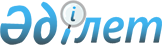 Об утверждении Правил проведения республиканской олимпиад по общеобразовательным предметам
					
			Утративший силу
			
			
		
					Приказ Министра образования и науки Республики Казахстан от 11 ноября 2004 года N 903. Зарегистрирован в Министерстве юстиции Республики Казахстан 13 декабря 2004 года N 3266. Утратил силу приказом и.о. Министра образования и науки Республики Казахстан от 28 декабря 2007 года N 668.
      Сноска. Приказ Министра образования и науки РК от 11 ноября 2004 года N 903 утратил силу приказом и.о. Министра образования и науки РК от 28 декабря 2007 года  N 668  (вводится в действие со дня его первого официального опубликования). 
      Во исполнение распоряжения  Премьер-Министра Республики Казахстан от 22 октября 2004 года N 319-р "О мерах по реализации Закона Республики Казахстан "О внесении изменений и дополнений в Закон Республики Казахстан "Об образовании"  ПРИКАЗЫВАЮ: 
      1. Утвердить прилагаемые Правила проведения республиканской олимпиады по общеобразовательным предметам. 
      2. Департаменту среднего образования (Испусинова С.Б.) представить настоящий приказ в установленном порядке на государственную регистрацию в Министерство юстиции Республики Казахстан. 
      3. Настоящий приказ вступает в силу со дня государственной регистрации. 
      4. Контроль за исполнением данного приказа возложить на вице-министра образования и науки Республики Казахстан Шамшидинову К.Н.  ПРАВИЛА
проведения республиканской олимпиады по
общеобразовательным предметам
      Настоящие правила определяют статус, цели и задачи республиканской олимпиады (далее - Олимпиада), порядок ее проведения.  1. Общие положения
      1. Олимпиада проводится ежегодно Министерством образования и науки Республики Казахстан (далее - Министерство) постоянно действующим организационным комитетом (далее - Оргкомитет) олимпиады, областными органами управления образования.  
      2. Основными целями и задачами олимпиады являются: пропаганда научных знаний и развитие у учащихся интереса к научной деятельности, создание необходимых условий для выявления одаренных детей, их дальнейшего интеллектуального развития, подбор и подготовка учащихся к участию в международных олимпиадах, повышение престижа образования в Республике Казахстан. 
      3. Олимпиада проводится на протяжении учебного года в пять этапов соответствующими отделами образования. Органами управления образования образуются организационные комитеты: в организациях образования, районные (городские), областные (для городов Астаны и Алматы - городской), республиканский. 
      Первый этап - в организациях образования. Время его проведения - ноябрь. Олимпиада проводится по текстам, подготовленным областным, городов Астаны и Алматы управлениями (департаментов) образования. 
      Второй этап - районные (городские) олимпиады. Время его проведения - январь. Тексты заданий для второго и следующих этапов подготавливаются предметными методическими комиссиями, которые образуются при Республиканском оргкомитете. За один месяц до проведения данного этапа областные, городов Астаны и Алматы управления (департаменты) образования направляют заявки с указанием количества участников по каждому предмету и классу по языкам обучения для подготовки текстов олимпиады на каждого участника в постоянно действующий оргкомитет олимпиады.  
      Третий этап - областной (олимпиады городов Алматы и Астаны, а также республиканских школ приравниваются по статусу к областной олимпиаде). Второй и третий этапы - районные (городские) и областные, олимпиады проводятся областными, городов Астаны и Алматы управлениями (департаментами) образования в сроки определенные приказом Министра. 
      Четвертый этап - отборочный. Время его проведения - март. Четвертый этап проводится по итогам третьего этапа, с целью отбора на республиканскую олимпиаду наиболее подготовленных учащихся. На отборочный этап направляются признанные жюри третьего этапа три лучшие работы призеров по каждому классу и каждому предмету. 
      Задания данного этапа оцениваются по параметрам и критериям третьего этапа в соответствии с методическими рекомендациями, утвержденными Министерством, и критериев оценки, вложенных в пакет с заданиями. После проверки этих работ по единым критериям, жюри определяет участников пятого этапа олимпиады по каждому предмету и классу.  
      Пятый этап - республиканский. Время его проведения - апрель. Тексты заданий для данного этапа подготавливаются Республиканским методическим советом. 
      4. Количество участников и сроки проведения ежегодно утверждаются приказом Министра образования и науки Республики Казахстан (далее - Министр).  2. Участники олимпиады
      5. На первом и втором этапах олимпиады принимают участие учащиеся 8-11 классов организаций системы среднего образования. По предмету "казахский язык" в школах с русским языком обучения не могут принимать участие учащиеся казахской национальности. 
      На третьем этапе олимпиады участвуют учащиеся 9-11 классов (лучшие три участника, отобранные после второго этапа), а также победители олимпиады заочных школ, согласно рекомендациям, представляемым республиканским оргкомитетом. 
      Учащиеся среднего звена при соответствующем уровне знаний могут быть допущены к участию в олимпиаде по программе старших классов. 
      6. По результатам проведения третьего этапа Оргкомитет республиканской олимпиады может увеличить количество представляемых работ, учитывая итоги олимпиад предыдущих лет и количество участников третьего этапа. Направленные работы должны быть оформлены согласно требованиям, которые участники третьего этапа получают вместе с заданиями. После проверки этих работ по единым критериям, жюри определяет участников пятого этапа олимпиады, по каждому предмету и классу. 
      7. На пятом этапе олимпиады принимают участие учащиеся 9-11 классов по естественно-математическим предметам и учащиеся 10-11 классов по гуманитарным предметам, учащиеся заочной школы олимпийского резерва. 
      8. Команды областей, городов Астаны и Алматы, принимающие участие на республиканской олимпиаде, возглавляются специалистами, методистами, а также лучшими преподавателями, которые в ходе олимпиады участвуют в семинарах, дискуссиях по проблемам преподавания общеобразовательных дисциплин, обмениваются опытом по подготовке участников олимпиад.  
      Руководитель команды обеспечивает безопасность участников олимпиады в пути следования к месту проведения олимпиады, во время ее проведения и обратного пути к месту жительства.  3. Рабочие органы олимпиады
      9. Для координации и осуществления организационной работы по подготовке и проведению олимпиады на основании приказа Министра создается Республиканский оргкомитет. В состав Республиканского оргкомитета входят заместитель Министра, руководители структурных подразделений Министерства, директор организации, проводящий олимпиаду.  
      10. Председателем Республиканского оргкомитета является заместитель Министра. Для сохранения конфиденциальности задания олимпиады утверждаются председателем оргкомитета. 
      11. Республиканский оргкомитет олимпиады: 
      1) определяет общий порядок проведения олимпиады на всех ее этапах; 
      2) осуществляет непосредственное руководство олимпиадой; 
      3) формирует методические комиссии по предметам для обеспечения необходимого научно-методического уровня проведения олимпиады; 
      4) вносит предложения Министерству по составу и количеству членов предметных жюри по основам наук; 
      5) анализирует и обобщает итоги республиканской олимпиады и участвует в подготовке проектов приказа и решения коллегии Министерства; 
      6) публикует материалы олимпиады в печати. 
      12. Для осуществления руководства первыми-третьими этапами олимпиады создаются школьные, районные, областные (городские) оргкомитеты. Их состав утверждается соответствующими органами управления образованием. 
      13. Республиканский методический совет совместно с председателем жюри: 
      1) разрабатывает окончательный вариант текста теоретических и экспериментальных заданий второго, третьего и пятого этапов олимпиады; 
      2) разрабатывает методические рекомендации по проведению всех этапов олимпиады; 
      3) определяет форму проведения олимпиады по каждому предмету, типы заданий и критерии оценок.  4. Жюри олимпиады ко всем турам олимпиады
      14. Предметное жюри республиканской олимпиады состоит из председателя, секретаря и членов жюри. Количество членов жюри в зависимости от предмета, составляет 5-6 человек.  
      Председатель и состав жюри олимпиады утверждается приказом Министра по представлению постоянно действующего оргкомитета олимпиады. Председатель и члены жюри олимпиады не входят в состав жюри предыдущих этапов олимпиад. 
      В состав жюри могут быть включены преподаватели ВУЗов, аспиранты, студенты - бывшие победители республиканских и международных олимпиад, методисты, опытные учителя и представители органов управления образованием, имеющие безупречную репутацию и высокую квалификацию. В состав жюри не входят учителя, чьи учащиеся участвуют на областном и республиканском этапах олимпиады. 
      15. Председатель жюри пятого этапа олимпиады: 
      1) совместно с Республиканским методическим советом разрабатывают и составляют окончательный вариант текста теоретических и экспериментальных заданий второго, третьего и пятого этапов олимпиады; 
      2) отвечают за научно-методический уровень предлагаемых заданий, корректность и соответствие их требованиям данного этапа олимпиады, и аутентичный перевод заданий с русского языка на государственный язык;  
      3) лично отвечают за конфиденциальность заданий до проведения соответствующих этапов; 
      4) организуют работу предметного жюри по разработке регламентов предметных олимпиад (количество и направленность туров, продолжительность каждого тура, перечень необходимого оборудования и так далее), предложений по критериям оценивания выполнения заданий; 
      5) представляют отчет об итогах олимпиады по данному предмету. 
      16. Жюри олимпиады: 
      1) утверждает критерии оценки выполнения заданий, проверяет и оценивает работы, знакомит участников с результатами проверки работ и авторскими решениями заданий третьего и пятого этапов; 
      2) обсуждает спорные моменты в оценке работ участников и, в случае необходимости, вносит соответствующие коррективы; 
      3) определяет победителей и представляет предложения в Республиканский оргкомитет для присвоения призовых мест; 
      4) проводит обсуждение и координацию выполненных заданий с участниками олимпиады; 
      5) вносит предложения по набору в заочную школу олимпийского резерва; 
      6) совместно с оргкомитетом определяет состав участников учебно-тренировочных сборов.   5. Порядок проведения координации работ
      17. Для обеспечения максимальной объективности при оценивании работ после каждого тура проводятся обсуждение заданий со всеми участниками олимпиады. После обсуждения заданий, по желанию участников, проводится координация работ. Цель координации - достижение полного взаимопонимания между участниками и членами жюри в оценивании работ. 
      18. Координация проводится председателем жюри, членом жюри, оценивавшим координируемое задание, непосредственно с участником олимпиады.  
      19. В случае несогласия участника с оценкой жюри он может обратиться к председателю оргкомитета, который создает комиссию из числа специалистов по разрешению данного вопроса, в сроки, отведенные для координации.  
      20. Координация работ отборочного этапа проводится в течение 10 дней после утверждения Министерством списков участников пятого этапа республиканской олимпиады. Учащимся, не допущенным на пятый этап, выдаются рецензии на работы третьего этапа.   6. Награждение участников олимпиады
      21. Открытие, подведение итогов олимпиады и награждение участников проходит в торжественной и праздничной обстановке. 
      22. Призеры школьных, районных и областных (городских) олимпиад награждаются дипломами, грамотами и призами соответствующих органов образования. 
      23. Призеры республиканских олимпиад, по решению предметных жюри награждаются дипломами первой, второй, третьей степеней, грамотами по каждому предмету и классу, а также специальными и ценными призами.  
      По каждому предмету и классу устанавливается шесть призовых мест, в исключительных случаях участникам, набравшим одинаковое количество баллов, по представлению председателя жюри и решению председателя Республиканского оргкомитета, возможно выделение дополнительных призовых мест.  
      24. Учителя, преподаватели общеобразовательных учреждений, чьи учащиеся заняли призовые места, а также работники системы образования, принимавшие активное участие в подготовке и проведении республиканской олимпиады, награждаются Почетными грамотами и медалями Министерства.  7. Международная олимпиада
      25. Для участия в международных олимпиадах Министерство руководствуется правилами, разработанными международным олимпийским комитетом страны, принимающей международную олимпиаду. 
      26. Министерство, по представлению постоянно действующего оргкомитета олимпиады, назначает научного руководителя и руководителя сборной команды Казахстана для подготовки учащихся и сопровождения их на международную олимпиаду.  
      Руководители обеспечивают уровень и качество подготовки команды, участвуют в обсуждении заданий олимпиады, переводят их тексты на русский или государственный языки, участвуют в проверке и координации работ членов команды, а также обеспечивают безопасность членов команды.  
      27. По результатам республиканских олимпиад, летних и зимних учебно-тренировочных сборов, обучения в заочной школе олимпийского резерва производится набор кандидатов в сборную команду Казахстана, в соответствии с требованиями международных олимпийских оргкомитетов. Состав команды определяется по итогам рейтинга кандидата, полученного на предыдущих республиканских олимпиадах, учебно-тренировочных сборах, а также проводимых во время последнего учебно-отборочного сбора теоретических и экспериментальных турах, максимально приближенных по сложности к международной олимпиаде. 
      28. Члены сборной команды Казахстана освобождаются от выпускных школьных экзаменов на основании приказа Министра. 
      29. Организация, уполномоченная за проведение олимпиады, обеспечивает подготовку членов сборной команды, а также их участие в международных олимпиадах.  
      Общеобразовательные предметы, по которым  
      проводятся республиканские олимпиады 
      1. Казахский язык и литература 
      2. Казахский язык и литература в школах с русским языком обучения 
      3. Русский язык и литература 
      4. Русский язык и литература в школах с казахским языком обучения 
      5. История Казахстана 
      6. Английский язык 
      7. Немецкий язык 
      8. Французский язык 
      9. Математика 
      10. Информатика 
      11. Физика 
      12. Химия 
      13. Биология 
      14. География 
      15. Уйгурский язык 
      16. Узбекский язык 
					© 2012. РГП на ПХВ «Институт законодательства и правовой информации Республики Казахстан» Министерства юстиции Республики Казахстан
				
Министр  Утверждены
приказом Министра
образования и науки
Республики Казахстан
от 11 ноября 2004 года N 903 Приложение к Правилам проведения
республиканских олимпиад
по общеобразовательным предметам
к приказу Министра образования и науки
Республики Казахстан
от 11 ноября 2004 года N 903